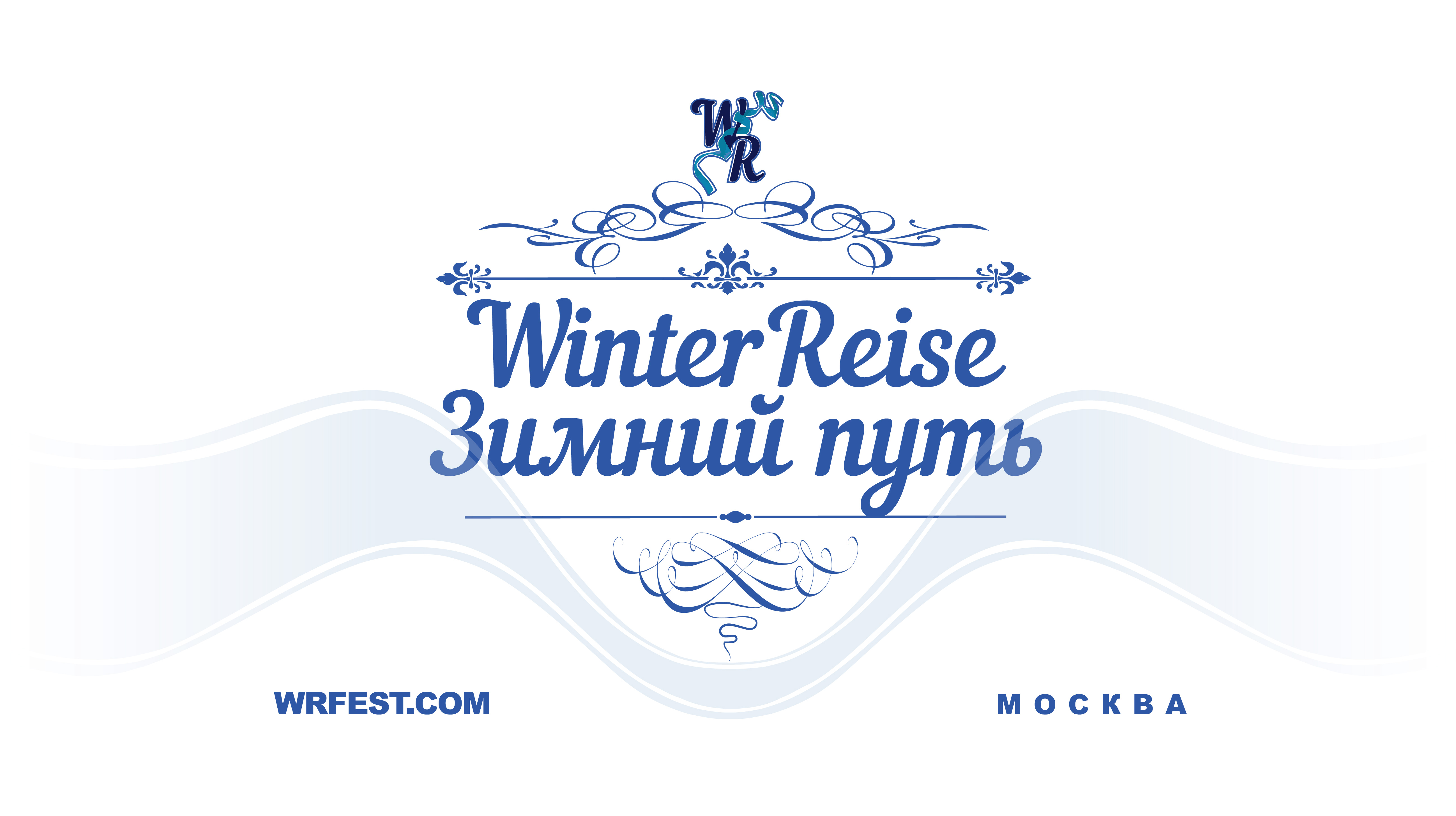 IV  International   Chamber Music Competition WinterreiseREGULATIONSTo participate are invited musicians who have reached the age of 7 by March 4, 2023.FOUNDERS Association of Laureates of the International Tchaikovsky CompetitionInternational Chamber Music Festival "Winterreise" www.wrfest.comNatalia Korshunova ORGANIZING COMMITTEE Natalia KORSHUNOVA, President of the "Winterreise" Competition Sergey BRODSKYJURY Mikhail PETUKHOV, Piano. Moscow Tchaikovsky Conservatory, Russia – Chairman.
Mariann MARСZI, Piano. Zeneakademia (Ferenc Liszt Music Academy), Hungary.Jorge LAYANA, Oboe. Soloist of the State National Symphony Orchestra, Ecuador.Oksana TIKHONOVA, Violin. Moscow Tchaikovsky Conservatory, Russia.Yuri MAYBORODA, Violin. Tchaikovsky Symphony Orchestra, Moscow, Russia.Sergey BRODSKY, Cello. Israel.Luisa MAURO. Vocal. Sequenda Opera Studio, Luxembourg.Chenyang LIN. Vocal. V.S.O.P Classical Music Season, Hubei/ChinaDanil SAIFULLIN, Vocal. Russian Academy of Music of Barcelona, Spain.Mikhail DYAKOV, Vocal. Israeli Opera, Russia/Israel.
Svetlana ABZALOVA-KOVALEVA, Vocal. Moscow Tchaikovsky Conservatory, Russia.
Olga BER. President of the Russian Guild of Concertmasters, Russia.Ruslan SHMELKOV, Сlarinet. Russia.
Anton ABANOVICH, Flute. Russia.
PARTNERSAssociation of Laureates of the International Tchaikovsky Competition

TACT International Art Management. Berlin, Germany. http://www.tact4art.com/International Music Festival V.S.O.P Classical Music Season. Hubei/ChinaSEQUENDA Opera Studio. Luxembourg. http:// www.sequenda.lu

International Chamber Music Festival "Winterreise". Moscow, Russia. www.wrfest.com

International Chamber Music Festival "Spring in Russia". Moscow, Russia. www.r-spring.ru

International Youth Competition of Russian Classical Music "Russian Alborada". Barcelona, Spain. https://sodruzhestvo.es
International Arts Fund. Moscow, Russia. https://artfund.ru/Russian Guild of Pianists-Accompanists. Moscow, Russia. http://accomp.ru/Advertising and information agency "AD GROUP ART"Musical Instruments Store "MUSIC SALON". Official distributor of the company FEURICH (Austria). Moscow, Russia. http://elisepiano.ru/DATES AND PLACE Dates: 1st round  - February 10-17, 2023. (ONLINE), 2nd round - March 4, 2023. (live performance. If it is impossible for the contestant to arrive in the 2nd round, the online format will also be used). MoscowNOMINATIONSPianoString instrumentsWind instrumentsAcademic vocalFolk instruments (button accordion, accordion, bandoneon, domra, balalaika, guitar)Chamber instrumental ensemble (no more than 10 participants)Chamber vocal and instrumental ensemble (no more than 10 participants)Art of accompanimentAGE CATEGORIES7-1213-1718+     PROGRAM

I Round.
By video recordings. 
One or two original compositions of the chamber genre on competitor’s choice.
Participants of the 1st and 2nd age categories can present transcriptions / arrangements.
Recording duration no more than 8 minutes.

II Round.
Life performance.
One or several original compositions of the chamber genre on competitor’s choice.
Participants of the 1st and 2nd age categories can present transcriptions / arrangements.
Performance duration no more than 12 minutes


COMPETITION’S ORDER

The Competition is held in TWO ROUNDS
Round I - based on video recordings. Auditing starts on February 10-17, 2023
Round II - Life audition at a concert venue in Moscow (agreed upon later), date - March 4, 2023.* If it is impossible for the contestant to arrive in the 2nd round, the online format will also be used.
The final concert of the laureates and the award ceremony will take place on March 5, 2023 in the Museum of the Russian Icon,  Moscow.


No more than 40 soloists and ensembles from all nominations and age categories will be admitted to the 2nd Round.
Notification of admission to the 2nd Round of the Competition will be sent to participants by e-mail no later than February 18, 2023.


For soloists (vocalists and instrumentalists) a piano accompanist can be provided for 2nd Round performance. In this case, the participant of the 2nd Round shall provide the score of the performing works in advance and arrive in Moscow no later than March 2, 2023 for rehearsals. Accompanist services are paid separately (see item 11).

The soloists (vocalists and instrumentalists) in all rounds shall perform on memory. 
The participants in "Chamber instrumental ensemble" and "Chamber vocal and instrumental ensemble" in all rounds are allowed to use scores.

A teacher can not participate in one ensemble with his pupil.The accompanist can also participate in the competition by submitting a separate application in the nomination «Art of accompaniment».

To participate in the Competition, each soloist or ensemble must fill the form attached to these conditions (see Appendix).
The following must be attached to the Application:
1. A photograph of the soloist or a photograph of the ensemble (at least 3 MB).
2. A short biography of the soloist or ensemble in free form.
3. A copy of passport of the soloist or each member of the ensemble in electronic form (for Organizing Committee use only).
4. A copy of receipt (other document) confirming the payment of the entrance fee.
5. A link to the recording of the 1st Round program.

Participants in the nominations "Chamber instrumental ensemble" and "Chamber vocal and instrumental ensemble" fill one application per ensemble.
A completed application form including the documents required and a link to the recording of the program of the 1st Round must be sent by February 05, 2023 to the email address of the competition: competition.winterreise@gmail.com, Subject: Winterreise_Competition_2022.

Participants of the 1st Round should upload the video recording of the competition program to the YouTube server, while:
The competition program may be recorded in separate files, but should not contain any evidence of editing.
Additional processing of sound and video material is not allowed.
The hands, instrument and face of the performer should be constantly visible.

Any changes in the programs of the competition shall be communicated by the participants no later than February 18, 2023 and are subject to mandatory approval by the Organizing Committee of the Competition.

The Jury members reserve the right to award not all titles, divide titles, establish additional Special Prizes and Grand Prix.
The Jury's decisions are final and not subject to discussion and revision.


FINANCIAL CONDITIONS. ENTRANCE FEE

1st and 2nd age categories.

The entrance fee is 40 dollars/euros from each soloist or ensemble member.



3rd age category.

The entrance fee is 60 dollars/euros from each soloist or ensemble member.


In case of refusal to participate in the competition, as well as Jury's decision not to admit a soloist or an ensemble to participate in the main rounds of the competition, the fee is not refundable.

The funds received by Competition’s Organizing Committee are netto and shall be cleared out of any commissions.

The services of an accompanist are paid separately before the 2nd Round in the amount of 50 dollars/euros (2 rehearsals and performance).

 SPECIAL CONDITIONS

Travel, accommodation and other expenses associated with stay in Moscow during the 2nd Round shall be covered by participants' own funds.If requested, The Organizing Committee can assist the foreign participants in obtaining a free "cultural" visa. Otherwise, all costs for obtaining visa in accordance with the requirements of the Russian Consulates abroad shall be covered by participants themselves.

Competitors will not receive royalties either for their performances in the Competition or for any further use of the recordings and broadcasts of these performances.
The Organizing Committee of the Competition has exclusive rights to sell audio and video recordings and broadcasts of the auditions and the final concert of the laureates.
The questionnaire signed by those wishing to take part in the competition is evidence of agreement with all of the above conditions.

PRIZES AND PROCEDURE FOR AWARDING THE WINNERS
According to the results of the 1st Round, ALL participants will receive a Diploma of the Participant of The Competition.

According to the results of the 2nd Round, ALL participants receive Diplomas of the Diploma winners or Laureates of The Competition and are awarded the following prizes

For the 1st and 2nd  age categories:

Special prize from the Association of Laureates of the International Tchaikovsky Competition. Certificate for participation in the International Youth Tchaikovsky Competition without preliminary auditing. Only for solo participants "piano", "violin", "cello".
Special prize from the “Winterreise” International Chamber Music Competition - Diploma and free participation in the V Competition in Moscow in 2024 (travel and accommodation not included).
Invitation to participate for free in the VII International Youth Festival-Competition of Classical Music "Russian Alborada" in Barcelona (Spain) in May 2023 (travel and accommodation costs not included).

Special prize from the international chamber music festival "Winterreise" - Diploma and invitation to participate in the festival in Moscow in 2023-24 (travel and accommodation not included).

Special Prize from the “Spring in Russia” International Chamber Music Festival” - Diploma and an invitation to participate in the festival in Moscow in 2024 (travel and accommodation not included).Special prize for accompanists from the Russian Guild of Pianists-Accompanists - Certificate for free training at the School of Accompanists in Moscow in 2024 (travel and accommodation not included). Special prize. Free participation in the master class of  Mariann MARCZI (piano) in Hungary or in online format (2023-24).
Special prize. Free participation in the master class of  Oksana TIKHONOVA (violin) in Moscow or in online format (2023-24).Special prize. Free participation in the master class of  Yuri MAYBORODA (violin) in Moscow or in online format (2023-24).Special prize. Free participation in the master class of  Sergey BRODSKY (cello, chamber ensemble) in Israel or online format (2023-24).Special prize. Free participation in the master class of Jorge LAYANA (oboe) in Ecuador or online format (2023-24).
Special prize. Free participation in the master class of  Svetlana ABZALOVA-KOVALEVA (vocal) in Moscow or in online format (2023-24).
Special prize. Free participation in the master class of  Mikhail DYAKOV (vocal) in Israel or in online format (2023-24).Special prize. Free participation in the master class of  Danil SAIFULLINA (vocal) in Spain or in online format (2023-24).Special prize. Free participation in the master class of  Natalia KORSHUNOVA (piano) in Moscow, Israei or in online format (2023-24).Special prize from the Musical Instruments Store "MUSIC SALON" - Certificate for 50% discount on purchasing  FEURICH or ELISE grand pianos/pianos.Special prize. Professional concert photography.Video recording of the performance
For the 3rd age categorySpecial prize from the International Music Festival V.S.O.P Classical Music Season. Hubei/China - Diploma and invitation to participate in concert at the Hubei International Arts Center Theater in China  in 2023 (travel, accommodation and meal included).

Special prize from the International Chamber Music Festival "Winterreise" - Diploma and invitation to participate in the XI Festival program in Moscow in 2023-2024 (accommodation included).Special prize from the Association "Sequenda" (Accademie ete Nei Stemmen, Luxembourg) - Diploma and invitation for free participation in the master classes and programs of the Association in Luxembourg in 2022 (travel and accommodation not included).

Special prize from the International Youth Festival-Competition of Classical Music "Russian Alborada" in Barcelona (Spain) - Diploma and free participation in the VIII Festival in May 2023 (travel and accommodation not included).

Special prize from the “Spring in Russia” International Chamber Music Festival - Diploma and invitation to participate in the festival in Moscow in 2024 (travel and accommodation not included).Special prize for accompanists from the Russian Guild of Pianists-Accompanists - Certificate for free training at the School of Accompanists in Moscow in 2024 (travel and accommodation not included). 

Special prize from the International Agency "TACT International Art Management" - priority invitation to audition.Special prize from the advertising and information agency "AD GROUP ART" - publication in the online edition AD GROUP ART.Special prize. Free participation in the master class of  Mikhail PETUKHOV (piano) in Moscow or in online format (2023-24).Special prize. Free participation in the master class of  Mariann MARCZI (piano) in Hungary or in online format (2023-24).
Special prize. Free participation in the master class of  Oksana TIKHONOVA (violin) in Moscow or in online format (2023-24).Special prize. Free participation in the master class of  Yuri MAYBORODA (violin) in Moscow or in online format (2023-24).Special prize. Free participation in the master class of  Sergey BRODSKY (cello, chamber ensemble) in Israel or online format (2023-24).Special prize. Free participation in the master class of Jorge LAYANA (oboe) in Ecuador or online format (2023-24).
Special prize. Free participation in the master class of  Svetlana ABZALOVA-KOVALEVA (vocal) in Moscow or in online format (2023-24).
Special prize. Free participation in the master class of  Mikhail DYAKOV (vocal) in Israel or in online format (2023-24).Special prize. Free participation in the master class of  Danil SAIFULLINA (vocal) in Spain or in online format (2023-24).
Special prize from the Musical Instruments Store "MUSIC SALON" - Certificate for 50% discount on purchasing a FEURICH or ELISE grand pianos/pianos.Special prize. Professional concert photography.Video recording of the performance.DETAILS FOR PAYMENT OF THE COMPETITION FEESPlease, use Paypalhttps://www.paypal.me/wrfest Payment comment: Quota associativaCONTACTSwww.wrfest.comFB page: www.facebook.com/wrfestE-mail: competition.winterreise@gmail.comApplication formAPPLICATIONto participate in the IV International Chamber Music Competition  "Winterreise"Name and surnameDate of BirthA country, cityNominationContact details:phoneEmail* Name, surname of the teacher (if available)Round I program(Please timing)Round II  program(Please timing)